浙江省湖州市地方标准DB 3305/T XXXX—XXXX新时代青年理论宣讲志愿服务规范Specifications of voluntary service for youth theory propaganda in the new eraXXXX - XX - XX发布XXXX - XX - XX实施湖州市市场监督管理局  发布目次前言	II1  范围	12  规范性引用文件	13  术语和定义	14  服务提供组织	24.1  基本要求	24.2  组织管理	24.3  宣讲团队建设	24.4  宣讲员培训	35  志愿者招募	35.1  招募方式	35.2  招募沟通	35.3  选拔录用	36  服务内容及流程	46.1  服务内容	46.2  服务流程	47  服务管理	57.1  表彰及激励	57.2  经费筹集	58  服务评价与改进	58.1  服务评价	58.2  持续改进	6附录A（资料性）  新时代理论青年宣讲活动满意度调查表	7前言本文件按照GB/T 1.1—2020《标准化工作导则  第1部分：标准化文件的结构和起草规则》的规定起草。本文件由湖州市市委宣传部提出并归口。本文件起草单位：中共长兴县委宣传部、中共长兴县委党校、长兴县融媒体中心、湖州和德企业管理咨询有限公司、中国计量大学等。 本文件主要起草人：马律、陈玉泉等。范围本文件规定了新时代青年理论宣讲志愿服务提供组织、志愿者招募、服务内容及流程、服务管理、服务评价及改进的要求。本文件适用于新时代青年理论宣讲的志愿服务。规范性引用文件MZ/T 148-2020 志愿服务基本术语术语和定义新时代青年理论宣讲youth theory propaganda in the new era把马克思主义中国化最新成果特别是习近平新时代中国特色社会主义思想作为宣讲工作的主线，深入宣讲习近平新时代中国特色社会主义思想的核心要义、精神实质、丰富内涵、实践要求，宣讲马克思主义立场、观点和方法，用当代的马克思主义教育青年、引导青年、激励青年，构筑起青年一代的强大精神支柱。志愿服务 volunteer service志愿者、志愿服务组织和其他组织自愿、无偿向社会或者他人提供的公益服务。[MZ/T 148-2020，定义2.1]志愿宣讲者 volunteer propagandist 以自己的时间、知识、技能、体力等从事志愿宣讲服务的自然人。宣讲员培训 propagandist training以提高志愿服务水平为目的，向宣讲员传授参与志愿服务所需理念、知识和技能等的活动。服务提供组织基本要求县（区）级依托县（区）新时代文明实践中心、融媒体中心的新媒体技术资源成立网上理论宣讲工作室。发挥县（区）委党校作用，成立网下理论宣讲工作室。建立工作室制度和制定宣讲工作流程。乡镇（街道、园区）结合新时代文明实践所、文化站、基层党校、文化街区等文化阵地建有宣讲工作室，并在人员相对集中的地方建立固定的宣讲场所。应建立组织保障、定期考评、扶持激励等日常管理和长效运行机制，并在工作室上墙。应在基层示范点、宣讲工作室的固定位置统一悬挂统一LOGO标识。结合各自的工作实际，排定示范点年度宣讲工作菜单，并悬挂在工作室醒目位置。发动乡贤理事会、文体艺术爱好者、志愿者等群体的参与，组建相对固定、能写会说的宣讲团队，一般5-7人，确定一名主讲人员负责。应常态化开展线上线下宣讲活动，每月不少于2场，提前在宣讲工作室、示范点周边宣传栏等位置予以公布。村社利用农村文化礼堂、新时代文明实践站（点）、城乡应急广播等阵地，建立宣讲固定场所。结合村社其他各类活动，嵌入宣讲志愿服务活动。组织管理县（区）级成立由县（区）主要领导担任组长县（区）域青年理论宣讲工作的领导小组，县（区）委宣传部、县（区）委党校、县(区)融媒体中心等多个职能部门联动，办公室设在县（区）委宣传部，主要负责宣讲品牌的策划、组织和推广工作，每个成员单位设一名联络员负责日常工作的推进。乡镇（街道、园区）分管宣传的党（工）委委员牵头组建乡镇青年理论宣讲工作组。村级专人负责组建村级青年理论宣讲工作组。宣讲团队建设组建广泛吸收社会各界力量组建全方位宣讲团队，宣讲团队包括但不限于以下：党校、学校、社会团体、优秀基层干部遴选组建宣讲导师团；从乡镇部门、公益组织、典型人物等群体遴选组建宣讲团；由各乡镇（街道、园区）、设党委的系统组建宣讲队；由村居社区、学校、机关部门、公益组织自行组建宣讲小分队。运维由宣传部牵头组建工作室，工作室运行维护宣讲团队：联系乡镇，培育宣讲子品牌。工作室可结对联系乡镇（街道、园区），结合每个乡镇的特色文化，策划培育宣讲子品牌。联系部门，汇编宣讲稿件。结对相关部门和规模公益组织，重点结合部门职能、惠民利民政策和技能特长等汇编宣讲素材汇编成册。联系村居，集中培训。在工作室联系乡镇（街道、园区）的基础上，要求工作室成员可就近联系2-3个村，每季度围绕选题策划、讲稿撰写、宣讲技能、仪态仪表等方面开展集中培训。宣讲员培训由县委宣传部联合县委党校定期全县范围组织集中大规模基础理论培训，每年不少于2次。工作室根据志愿服务活动要求和团队情况，对宣讲者及时进行志愿服务基本理念、专业服务知识和服务技能培训：备课。以工作室为单位制定年度备课计划，确定每个主题的主备人，每月定期由负责人召集开展集中备课并形成宣讲初稿供工作室成员共享；宣讲。针对每月集中备课形成的宣讲初稿，工作室每位宣讲员自由认领一节课，并制作宣讲课件，定期把党课送到结对的乡镇部门、村企社区、学校等服务对象；志愿者招募 招募方式 志愿者招募可通过推荐招募、公开招募、微型党课大赛遴选等方式开展。 推荐招募时，被推荐的志愿者可来自于机关工委通过层层遴选确定。公开招募是志愿者招募的主要形式，招募时应向志愿者明确以下信息： 招募渠道，以及向潜在志愿者发布需求信息的频率； 志愿者所需提供的宣讲类型、时间； 志愿者应具备知识和技能要求。 微型党课大赛遴选是由县（区）每年定期组织，遴选一批优秀宣讲员。 招募沟通沟通应平等、自愿。 有固定的场所和有效的通讯方式。 选拔录用 被选拔录用的志愿者应注册登记，录入省市志愿服务平台。 选拔可采取面试、笔试等方式。 服务内容及流程服务内容以青年为主要群体志愿服务组织可提供包括但不限于党的创新理论、惠民政策、平安法治、教育卫生、实用技术等方面的志愿服务。包括但不限于：理论宣讲，对中央、省委、市委和县（区）委的有关全会精神和思想理论的解读；经济形势和各类政策解读，对宏观经济、产业政策和当地经济发展形势解读，对上级和县（区）级各部门出台的经济社会的各类政策广泛宣讲；社会热点、重要舆情的评论，对一些社会现象和网络舆情进行正面的引导，采用一些案例对安全生产、普法宣传等一些平安法制教育方面进行宣讲。卫生健康和农业实用技术的宣讲，对农业产业方面的技术难题进行宣讲。服务流程调查需求调查青年群体对新时代理论的需要。策划活动分析社会需求，结合实际并综合分析所能链接社会资源等，确定志愿服务活动，包括但不限于以下方式策划项目：每月定期开展网上调查；结合网下宣讲活动，随机动态策划；每月征集定期到相关部门素材遴选；每月团队定期自主策划。制定计划制定志愿服务活动方案或计划，明确活动目标、内容、时间、地点、人数、费用使用等事宜。可考虑与其他群众自治组织、公益活动举办单位合作开展活动。组织宣讲宣讲信息发布可通过自行、委托等渠道发布宣讲信息，宣传新时代理论青年宣讲志愿活动。宣讲形式可采取线上线下讲授式、研讨式、案例式、分享式等多种形式灵活进行。提供服务宣讲员根据项目计划和服务对象需求提供宣讲服务。辅助人员应完成后勤工作和安全保障工作，并做好文字、图片、音频等现场记录。宣讲服务评估宣讲效果评估从宣讲渠道、宣讲内容、宣讲方法三个方面评估宣讲效果。满意度调查在宣讲结束前进行满意度调查，满意度调查表见附件A总结服务志愿服务结束后，针对提供的服务进行总结，并整理归档活动材料。服务管理表彰及激励宣讲服务荣誉表彰或积分奖励建立志愿者服务时间累计和绩效评价制度，对长期开展志愿服务且服务效果较好的志愿者，给予相关荣誉表彰或积分奖励。志愿服务激励内容包括：志愿服务证明应准确、规范，清晰反映志愿者参与志愿服务的实际情况；宣传报道应贯穿志愿服务全过程，及时有效收集、宣传典型事迹；制作和发放激励用品等。优秀教案评选定期组织优秀教案评选，给予相应表彰。优秀宣讲员评选可根据宣讲员服务时间、评价结果等对宣讲志愿者进行评定，每年表彰优秀宣讲员。经费筹集志愿服务经费通过新时代文明实践基金筹集、管理和使用，向社会公开，并依法接受有关部门、志愿者、捐赠者、资助者和社会的监督。服务评价与改进服务质量控制应建立有效的服务质量监督机制，对全过程宣讲志愿服务质量进行有效的控制并进行定期的监督和检查，接受村民监督。应保存运行管理的记录和档案，保持档案资料完整性、准确性和可追溯性。应对外公布宣讲志愿服务质量监督电话，采用走访、问卷、意见簿、微信公众号等多种方式收集分析宣讲志愿服务质量的意见，并做详细记录。服务评价应建立全面有效的评价管理机制。将理论宣讲工作作为重要内容纳入县(区)意识形态工作责任制考核和大党建工作考核，以考促建、以考促行。实行组织内部日常监管，接受行政监管和社会监督。应对宣讲活动进行评价，可采用满意度调查、网络调查、现场反馈、各种媒体征询、第三方评估等方式进行。持续改进完成志愿者服务评估后应提出改进意见，并及时反馈给志愿者；应对所采取措施的有效性进行跟踪评价，持续改进服务质量。跟踪评价服务改进过程，保存服务改进记录。
（资料性）
新时代理论青年宣讲活动满意度调查表您好，首先感谢您参与本次新时代青年理论宣讲活动并抽取时间填写本反馈表。本反馈表采取匿名填写方式，根据自身实际情况填写您认为最合适的答案，用于我们改进宣讲形式，提高宣讲质量。非常感谢你的参与和配合！1.您是通过何种方式来参加宣讲会的?（  ）A.单位组织参加 B.村里组织参加  C.社区组织参加  D.自发组织参加  E.其他2.您对此次宣讲的总体评价是？（  ）A.很满意  B.满意  C.一般  D.不满意  E.很不满意3.这次宣讲会您最满意的地方是？（  ）A.条理清晰  B.以理服人  C.数据准确  D.感情真挚  4.这次宣讲会的时长您是怎么看的？（  ）A.时间长短合适 B.时间过长 C.时间太短 D.不好说5.这次宣讲您认为需要改进的地方是（  ）(多项选择)A.事例可以再多一些说理  B.再透彻一些交流  C.互动再多一些  D.感情再投入一些 E.考证再准确一些 F.其他6.您对于宣讲场地、后勤服务等硬环境的评价如何？（  ）A.非常好  B.好  C.一般  D.较差  E.差7.您对于宣讲老师对于宣讲主题的把握与逻辑性如何？（  ）A.非常好  B.好  C.一般  D.较差  E.差8.您对于宣讲老师语音、语调、语速与进度掌握如何？（  ）A.非常好  B.好  C.一般  D.较差  E.差9.您对于宣讲老师的总体评价？（  ）A.非常好  B.好  C.一般  D.较差  E.差10.通过此次宣讲活动，你的收获大吗？（  ）A.很大  B.一般  C.没有收获11.你认为本次宣讲活动还存在哪些不足？（  ）A.宣讲内容略显枯燥  B.宣讲形式不够新颖  C.宣讲效果不明显D.其它（请注明）                                   12.您对主题宣讲活动有什么好的建议？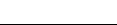 ICS  03.080.9901CCS  A 1620 3305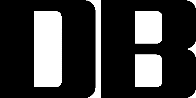 